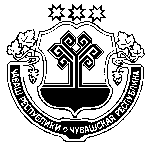 О внесении изменений и дополнений в решение Собрания депутатов Орининского сельского поселения Моргаушского района Чувашской Республики от 12.12.2018 г. № С-48/1 «О бюджете  Орининского  сельского поселения Моргаушского района Чувашской Республики на 2019 год и  плановый период 2020 и 2021 годов»В соответствии со статьей 23 Положения «О регулировании бюджетных правоотношений в Орининском сельском поселении Моргаушского района Чувашской Республики», утвержденного решением Собрания депутатов Орининского сельского поселения Моргаушского района Чувашской Республики от 13.10.2014 года № С-44/1 Собрание депутатов Орининского сельского поселения Моргаушского района Чувашской Республики решило: Статья 1. Внести  в решение Собрания депутатов Орининского сельского поселения Моргаушского района Чувашской Республики от 12.12.2018 года № С-36/1 «О бюджете Орининского сельского поселения Моргаушского района Чувашской Республики на 2019 год и плановый период 2020 и 2021 годов» следующие изменения:1) статью 1 изложить в следующей редакции: «1. Утвердить основные характеристики  бюджета Орининского сельского поселения Моргаушского района Чувашской Республики (далее бюджет Орининского сельского поселения) на 2019 год:прогнозируемый общий объем доходов бюджета Орининского сельского поселения Моргаушского района Чувашской Республики в сумме 6 702 190,00 рублей, в том числе объем межбюджетных трансфертов из районного бюджета Моргаушского района Чувашской Республики 3 997 572,00  рублей;общий объем расходов бюджета Орининского сельского поселения Моргаушского района Чувашской Республики в сумме 7 095 506,48  рублей;предельный объем муниципального долга в сумме 0,00  рублей;верхний предел муниципального внутреннего долга на 1 января 2020 года в сумме 0,00  рублей, в том числе верхний предел долга по муниципальным гарантиям в сумме 0,00 рублей;прогнозируемый профицит бюджета Орининского сельского поселения Моргаушского района Чувашской Республики в сумме 393 316,48 рублей.2. Утвердить основные характеристики бюджета Орининского сельского поселения Моргаушского района Чувашской Республики на 2020 год:прогнозируемый общий объем доходов бюджета Орининского сельского поселения Моргаушского района Чувашской Республики в сумме  4928893,00 рублей, в том числе объем межбюджетных трансфертов из районного бюджета Моргаушского района Чувашской Республики в сумме  2 240 388,00 рублей;общий объем расходов бюджета Орининского сельского поселения Моргаушского района Чувашской Республики в сумме 4 928 893,00  рублей, в том числе условно утвержденные расходы в сумме 99 900,00 рублей;предельный объем муниципального долга в сумме 0,00  рублей;верхний предел муниципального внутреннего долга на 1 января 2021 года в сумме 0,00 рублей, в том числе верхний предел долга по муниципальным гарантиям в сумме 0,00 рублей.3. Утвердить основные характеристики  бюджета Орининского сельского поселения Моргаушского района Чувашской Республики на 2021 год:прогнозируемый общий объем доходов бюджета Орининского сельского поселения Моргаушского района Чувашской Республики в сумме  4 943 813,00  рублей, в том числе объем межбюджетных трансфертов из районного бюджета Моргаушского района Чувашской Республики в сумме 2 242 598,00  рублей;общий объем расходов бюджета Орининского сельского поселения Моргаушского района Чувашской Республики в сумме 4 943 813,00 рублей, в том числе условно утвержденные расходы в сумме  200 500,00 рублей;предельный объем муниципального долга в сумме 0,00 рублей;верхний предел муниципального внутреннего долга на 1 января 2022 года в сумме 0,00 рублей, в том числе верхний предел долга по муниципальным гарантиям в сумме 0,00 рублей»;2) приложение 4 изложить в следующей редакции:     »;3) в статье 7:в части 1:в пункте «а» слова «приложению 6.6.6» заменить словами «приложениям 6-6.7»;в пункте «в» слова «приложению 8.8.6» заменить словами «приложениям 8-8.7»;в пункте «д» слова «приложению 10.10.6» заменить словами «приложениям 10-10.7»;4) дополнить приложением 6.7  следующего содержания:                                                                                                                       «Приложение 6.7к решению Собрания депутатов                                                                                                                                   Орининского сельского поселенияМоргаушского района Чувашской Республики от  12.12.2018г. № С-48/1«О  бюджете Орининского                                                                                                                     сельского поселения Моргаушского района Чувашской Республики на 2019 год и плановый период 2020 и 2021 годов»ИЗМЕНЕНИЕраспределения бюджетных ассигнований по разделам, подразделам,целевым статьям (муниципальным программам Моргаушского районаЧувашской Республики и непрограммным направлениям деятельности)и группам (группам и подгруппам) видов расходов классификациирасходов бюджета Орининского сельского поселенияМоргаушского района Чувашской Республики на 2019 год,предусмотренного приложениями 6 к  решению Собрания депутатовОрининского сельского поселения Моргаушского районаЧувашской Республики «О бюджете Орининского сельскогопоселения Моргаушского района Чувашской Республикина 2019 год и плановый период 2020 и 2021 годов»                                                                                                                             ( руб.)    »;5) дополнить приложением 8.7 следующего содержания:                                                                                                                        «Приложение 8.7к решению Собрания депутатов                                                                                                                                   Орининского сельского поселенияМоргаушского района Чувашской Республики от  12.12.2018 г. № С-48/1«О  бюджете Орининского                                                                                                                     сельского поселения Моргаушского района Чувашской Республики на 2019 год и плановый период 2020 и 2021 годов»ИЗМЕНЕНИЕраспределения бюджетных ассигнований по целевым статьям (муниципальным программам Моргаушского района Чувашской Республики и непрограммным направлениям деятельности), группам (группам и подгруппам) видов расходов, разделам, подразделам классификациирасходов бюджета Орининского сельского поселенияМоргаушского района Чувашской Республики на 2018  год,предусмотренного приложениями 8 к  решению Собрания депутатовОрининского сельского поселения Моргаушского районаЧувашской Республики «О бюджете Орининского сельскогопоселения Моргаушского района Чувашской Республикина 2019 год и плановый период 2020 и 2021 годов»(руб.)     »;6) дополнить приложением 10.7 следующего содержания:                                                                                                                           «Приложение 10.7к решению Собрания депутатов                                                                                                                                   Орининского сельского поселенияМоргаушского района Чувашской Республики от  12.12.2018 г. № С-48/1«О  бюджете Орининского                                                                                                                     сельского поселения Моргаушского района Чувашской Республики на 2019 год и плановый период 2020 и 2021 годов»ИЗМЕНЕНИЕведомственной структуры расходов бюджета Орининского сельского поселенияМоргаушского района Чувашской Республики на 2018 год,предусмотренного приложениями 10 к  решению Собрания депутатовОрининского сельского поселения Моргаушского районаЧувашской Республики «О бюджете Орининского сельскогопоселения Моргаушского района Чувашской Республикина 2019 год и плановый период 2020 и 2021 годов»                                                                                                                                      (руб.)   »;7) приложение 12 изложить в следующей редакции:                                                                                                                       «Приложение 12к решению Собрания депутатов                                                                                                                                   Орининского сельского поселенияМоргаушского района Чувашской Республики от  12.12.2018 г. № С-48/1«О  бюджете Орининского сельского                                                                                                                  поселения Моргаушского района Чувашской Республики на 2019 год и плановый период 2020 и 2021 годов»Источники внутреннегофинансирования дефицита бюджета Орининского сельского поселения Моргаушского района Чувашской Республики на 2019 год  ».Статья 2.  Настоящее решение вступает в силу после его официального опубликования.Глава Орининского сельского поселения                                                                  В.Ю.Пушкова   Чувашская Республика  Моргаушский районСобрание депутатовОрининского сельского поселенияРЕШЕНИЕДеревня Падаккасы  Чăваш Республики                                                          Муркаш районĕОринин ял поселенийĕн                                                             депутатсен ПухăвĕЙЫШĂНУПатаккасси ялě                                                                                                      «Приложение 4                                          «Приложение 4к решению Собрания депутатов Орининскогок решению Собрания депутатов Орининскогосельского поселения Моргаушского районасельского поселения Моргаушского районаЧувашской Республики от 12.12.2018г. № С-48/1Чувашской Республики от 12.12.2018г. № С-48/1«О бюджете Орининского сельского поселения«О бюджете Орининского сельского поселенияМоргаушского района Чувашской РеспубликиМоргаушского района Чувашской Республикина 2019 год и плановый период 2020 и 2021 годов»на 2019 год и плановый период 2020 и 2021 годов»Прогнозируемые объемы доходов бюджета Орининского сельского поселения Моргаушского района Чувашской Республики на 2019 годПрогнозируемые объемы доходов бюджета Орининского сельского поселения Моргаушского района Чувашской Республики на 2019 годПрогнозируемые объемы доходов бюджета Орининского сельского поселения Моргаушского района Чувашской Республики на 2019 годКод бюджетной классификации Наименование доходаСумма на 2019 год, руб.ВСЕГО ДОХОДОВ6 702 190,0010000000000000000НАЛОГОВЫЕ И НЕНАЛОГОВЫЕ ДОХОДЫ2 704 618,00НАЛОГОВЫЕ ДОХОДЫ2 574 618,0010100000000000000НАЛОГИ НА ПРИБЫЛЬ, ДОХОДЫ224 083,0010102000010000110Налог на доходы физических лиц 224 083,0010300000000000000НАЛОГИ НА ТОВАРЫ (РАБОТЫ, УСЛУГИ), РЕАЛИЗУЕМЫЕ НА ТЕРРИТОРИИ РОССИЙСКОЙ ФЕДЕРАЦИИ424 535,0010302000010000110Акцизы по подакцизным товарам (продукции), производимым на территории Российской Федерации424 535,0010500000000000000НАЛОГИ НА СОВОКУПНЫЙ ДОХОД40 000,0010503000010000110Единый сельскохозяйственный налог40 000,0010600000000000000НАЛОГИ НА ИМУЩЕСТВО1 876  000,0010601000000000110Налог на имущество физических лиц326 000,0010606000000000110Земельный налог 1 550 000,0010800000000000000ГОСУДАРСТВЕННАЯ ПОШЛИНА10 000,00НЕНАЛОГОВЫЕ ДОХОДЫ130 000,0011100000000000000ДОХОДЫ ОТ ИСПОЛЬЗОВАНИЯ ИМУЩЕСТВА, НАХОДЯЩЕГОСЯ В ГОСУДАРСТВЕННОЙ И МУНИЦИПАЛЬНОЙ СОБСТВЕННОСТИ95 000,0011105000000000120Доходы, получаемые в виде арендной либо иной платы за передачу в возмездное пользование государственного и муниципального имущества (за исключением имущества бюджетных и автономных учреждений, а также имущества государственных и муниципальных унитарных предприятий, в том числе казенных)95 000,0011300000000000000    ДОХОДЫ ОТ ОКАЗАНИЯ ПЛАТНЫХ УСЛУГ (РАБОТ) И КОМПЕНСАЦИИ ЗАТРАТ ГОСУДАРСТВА35 000,0011302000000000100    Доходы от компенсации затрат государства35 000,0020000000000000000БЕЗВОЗМЕЗДНЫЕ ПОСТУПЛЕНИЯ3 997 572,0020200000000000000БЕЗВОЗМЕЗДНЫЕ ПОСТУПЛЕНИЯ ОТ ДРУГИХ БЮДЖЕТОВ БЮДЖЕТНОЙ СИСТЕМЫ РОССИЙСКОЙ ФЕДЕРАЦИИ3  997 572,0020210000000000150Дотации бюджетам бюджетной системы Российской Федерации2 278 500,0020215001000000150Дотации на выравнивание бюджетной обеспеченности1 462 500,0020215002000000150Дотации бюджетам на поддержку мер по обеспечению сбалансированности бюджетов816 000,0020220000000000150Субсидии бюджетам бюджетной системы Российской Федерации (межбюджетные субсидии)1 165 080,0020230000000000150Субвенции бюджетам бюджетной системы Российской Федерации182 403,0020240000000000150Прочие межбюджетные трансферты371 589,0020705000000000150ПРОЧИЕ БЕЗВОЗМЕЗДНЫЕ ПОСТУПЛЕНИЯ0,00НаименованиеРазделПодразделЦелевая статья (муниципальные программы)Группа (группа и подгруппа) вида расходовСумма (увеличение, уменьшение(-))НаименованиеРазделПодразделЦелевая статья (муниципальные программы)Группа (группа и подгруппа) вида расходовСумма (увеличение, уменьшение(-))123456Всего164 475,00Общегосударственные вопросы01-65 025,00Функционирование Правительства Российской Федерации, высших исполнительных органов государственной власти субъектов Российской Федерации, местных администраций0104-60 588,00Муниципальная программа "Управление общественными финансами и муниципальным долгом" 0104Ч400000000-60 588,00Подпрограмма "Совершенствование бюджетной политики и обеспечение сбалансированности бюджета" муниципальной программы "Управление общественными финансами и муниципальным долгом"0104Ч410000000-65 025,00Основное мероприятие "Осуществление мер финансовой поддержки бюджетов муниципальных районов, городских округов и поселений, направленных на обеспечение их сбалансированности и повышение уровня бюджетной обеспеченности"0104Ч410400000-65 025,00Поощрение за содействие достижению значений (уровней) показателей для оценки эффективности деятельности высших должностных лиц (руководителей высших исполнительных органов государственной власти) субъектов Российской Федерации и деятельности органов исполнительной власти субъектов Российской Федерации в 2019 году за счет средств межбюджетных трансфертов, предоставляемых из федерального бюджета за достижение показателей деятельности органов исполнительной власти субъектов Российской Федерации0104Ч410455500-65 025,00Расходы на выплаты персоналу в целях обеспечения выполнения функций государственными (муниципальными) органами, казенными учреждениями, органами управления государственными внебюджетными фондами0104Ч410455500100-65 025,00Расходы на выплаты персоналу государственных (муниципальных) органов0104Ч410455500120-65 025,00Обеспечение реализации муниципальной программы "Управление общественными финансами и муниципальным долгом"0104Ч4Э00000004 437,00Основное мероприятие "Общепрограммные расходы"0104Ч4Э01000004 437,00Обеспечение функций муниципальных органов0104Ч4Э01002004 437,00Расходы на выплаты персоналу в целях обеспечения выполнения функций государственными (муниципальными) органами, казенными учреждениями, органами управления государственными внебюджетными фондами0104Ч4Э01002001004 437,00Расходы на выплаты персоналу государственных (муниципальных) органов0104Ч4Э01002001204 437,00Другие общегосударственные вопросы0113-4 437,00Муниципальная программа "Управление общественными финансами и муниципальным долгом" 0113Ч400000000-4 437,00Подпрограмма "Совершенствование бюджетной политики и обеспечение сбалансированности бюджета" муниципальной программы "Управление общественными финансами и муниципальным долгом"0113Ч410000000-4 437,00Основное мероприятие "Организация исполнения и подготовка отчетов об исполнении муниципального бюджета, осуществление внутреннего  финансового контроля за использованием бюджетных средств"0113Ч410300000-4 437,00Прочие выплаты по обязательствам муниципального образования Чувашской Республики 0113Ч410373450-4 437,00Закупка товаров, работ и услуг для обеспечения государственных (муниципальных) нужд0113Ч410373450200-8 267,00Иные закупки товаров, работ и услуг для обеспечения государственных (муниципальных) нужд0113Ч410373450240-8 267,00Иные бюджетные ассигнования0113Ч4103734508003 830,00Уплата налогов, сборов и иных платежей0113Ч4103734508503 830,00Национальная оборона020,00Мобилизационная и вневойсковая подготовка02030,00Муниципальная программа "Управление общественными финансами и муниципальным долгом" 0203Ч4000000000,00Подпрограмма "Совершенствование бюджетной политики и обеспечение сбалансированности бюджета" муниципальной программы "Управление общественными финансами и муниципальным долгом"0203Ч4100000000,00Основное мероприятие "Осуществление мер финансовой поддержки бюджетов муниципальных районов, городских округов и поселений, направленных на обеспечение их сбалансированности и повышение уровня бюджетной обеспеченности"0203Ч4104000000,00Осуществление первичного воинского учета на территориях, где отсутствуют военные комиссариаты, за счет субвенции, предоставляемой из федерального бюджета0203Ч4104511800,00Расходы на выплаты персоналу в целях обеспечения выполнения функций государственными (муниципальными) органами, казенными учреждениями, органами управления государственными внебюджетными фондами0203Ч410451180100-5 103,00Расходы на выплаты персоналу государственных (муниципальных) органов0203Ч410451180120-5 103,00Закупка товаров, работ и услуг для обеспечения государственных (муниципальных) нужд0203Ч4104511802005 103,00Иные закупки товаров, работ и услуг для обеспечения государственных (муниципальных) нужд0203Ч4104511802405 103,00Национальная экономика0493 500,00Водное хозяйство040693 500,00Муниципальная программа "Модернизация и развитие сферы жилищно-коммунального хозяйства"0406A10000000093 500,00Подпрограмма "Обеспечение населения Чувашской Республики качественной питьевой водой" муниципальной программы "Модернизация и развитие сферы жилищно-коммунального хозяйства"0406A13000000093 500,00Основное мероприятие "Развитие систем водоснабжения муниципальных образований"0406A13010000093 500,00Капитальный и текущий ремонт объектов водоснабжения (водозаборных сооружений, водопроводов и др.) муниципальных образований0406A13017309093 500,00Закупка товаров, работ и услуг для обеспечения государственных (муниципальных) нужд0406A13017309020093 500,00Иные закупки товаров, работ и услуг для обеспечения государственных (муниципальных) нужд0406A13017309024093 500,00Жилищно-коммунальное хозяйство05100 000,00Благоустройство0503100 000,00Муниципальная  программа "Формирование современной городской среды на территории Чувашской Республики"0503A500000000100 000,00Подпрограмма "Благоустройство дворовых и общественных территорий" муниципальной программы "Формирование современной городской среды на территории Чувашской Республики"0503A510000000100 000,00Основное мероприятие "Содействие благоустройству населенных пунктов Чувашской Республики"0503A510200000100 000,00Благоустройство дворовых и общественных территорий муниципальных образований Чувашской Республики0503A510275550100 000,00Закупка товаров, работ и услуг для обеспечения государственных (муниципальных) нужд0503A510275550200100 000,00Иные закупки товаров, работ и услуг для обеспечения государственных (муниципальных) нужд0503A510275550240100 000,00Культура, кинематография0836 000,00Культура080136 000,00Муниципальная программа "Развитие культуры и туризма" 0801Ц40000000036 000,00Подпрограмма "Развитие культуры в Чувашской Республике" муниципальной программы "Развитие культуры и туризма"0801Ц41000000036 000,00Основное мероприятие "Сохранение и развитие народного творчества"0801Ц41070000036 000,00Обеспечение деятельности муниципальных учреждений культурно-досугового типа и народного творчества0801Ц41077A39036 000,00Закупка товаров, работ и услуг для обеспечения государственных (муниципальных) нужд0801Ц41077A39020036 000,00Иные закупки товаров, работ и услуг для обеспечения государственных (муниципальных) нужд0801Ц41077A39024036 000,00НаименованиеЦелевая статья (муниципальные программы)Группа (группа и подгруппа) вида расходовРазделПодразделСумма (увеличение, уменьшение(-))НаименованиеЦелевая статья (муниципальные программы)Группа (группа и подгруппа) вида расходовРазделПодразделСумма (увеличение, уменьшение(-))1234567Всего164 475,001.Муниципальная программа "Развитие культуры и туризма" Ц40000000036 000,001.1.Подпрограмма "Развитие культуры в Чувашской Республике" муниципальной программы "Развитие культуры и туризма"Ц41000000036 000,00Основное мероприятие "Сохранение и развитие народного творчества"Ц41070000036 000,00Обеспечение деятельности муниципальных учреждений культурно-досугового типа и народного творчестваЦ41077A39036 000,00Закупка товаров, работ и услуг для обеспечения государственных (муниципальных) нуждЦ41077A39020036 000,00Иные закупки товаров, работ и услуг для обеспечения государственных (муниципальных) нуждЦ41077A39024036 000,00Культура, кинематографияЦ41077A3902400836 000,00КультураЦ41077A390240080136 000,002.Муниципальная программа "Управление общественными финансами и муниципальным долгом" Ч400000000-65 025,002.1.Подпрограмма "Совершенствование бюджетной политики и обеспечение сбалансированности бюджета" муниципальной программы "Управление общественными финансами и муниципальным долгом"Ч410000000-69 462,00Основное мероприятие "Организация исполнения и подготовка отчетов об исполнении муниципального бюджета, осуществление внутреннего  финансового контроля за использованием бюджетных средств"Ч410300000-4 437,00Прочие выплаты по обязательствам муниципального образования Чувашской Республики Ч410373450-4 437,00Закупка товаров, работ и услуг для обеспечения государственных (муниципальных) нуждЧ410373450200-8 267,00Иные закупки товаров, работ и услуг для обеспечения государственных (муниципальных) нуждЧ410373450240-8 267,00Общегосударственные вопросыЧ41037345024001-8 267,00Другие общегосударственные вопросыЧ4103734502400113-8 267,00Иные бюджетные ассигнованияЧ4103734508003 830,00Уплата налогов, сборов и иных платежейЧ4103734508503 830,00Общегосударственные вопросыЧ410373450850013 830,00Другие общегосударственные вопросыЧ41037345085001133 830,00Основное мероприятие "Осуществление мер финансовой поддержки бюджетов муниципальных районов, городских округов и поселений, направленных на обеспечение их сбалансированности и повышение уровня бюджетной обеспеченности"Ч410400000-65 025,00Расходы на выплаты персоналу в целях обеспечения выполнения функций государственными (муниципальными) органами, казенными учреждениями, органами управления государственными внебюджетными фондамиЧ410451180100-5 103,00Расходы на выплаты персоналу государственных (муниципальных) органовЧ410451180120-5 103,00Национальная оборонаЧ41045118012002-5 103,00Мобилизационная и вневойсковая подготовкаЧ4104511801200203-5 103,00Закупка товаров, работ и услуг для обеспечения государственных (муниципальных) нуждЧ4104511802005 103,00Иные закупки товаров, работ и услуг для обеспечения государственных (муниципальных) нуждЧ4104511802405 103,00Национальная оборонаЧ410451180240025 103,00Мобилизационная и вневойсковая подготовкаЧ41045118024002035 103,00Поощрение за содействие достижению значений (уровней) показателей для оценки эффективности деятельности высших должностных лиц (руководителей высших исполнительных органов государственной власти) субъектов Российской Федерации и деятельности органов исполнительной власти субъектов Российской Федерации в 2019 году за счет средств межбюджетных трансфертов, предоставляемых из федерального бюджета за достижение показателей деятельности органов исполнительной власти субъектов Российской ФедерацииЧ410455500-65 025,00Расходы на выплаты персоналу в целях обеспечения выполнения функций государственными (муниципальными) органами, казенными учреждениями, органами управления государственными внебюджетными фондамиЧ410455500100-65 025,00Расходы на выплаты персоналу государственных (муниципальных) органовЧ410455500120-65 025,00Общегосударственные вопросыЧ41045550012001-65 025,00Функционирование Правительства Российской Федерации, высших исполнительных органов государственной власти субъектов Российской Федерации, местных администрацийЧ4104555001200104-65 025,002.2.Обеспечение реализации муниципальной программы "Управление общественными финансами и муниципальным долгом"Ч4Э00000004 437,00Основное мероприятие "Общепрограммные расходы"Ч4Э01000004 437,00Обеспечение функций муниципальных органовЧ4Э01002004 437,00Расходы на выплаты персоналу в целях обеспечения выполнения функций государственными (муниципальными) органами, казенными учреждениями, органами управления государственными внебюджетными фондамиЧ4Э01002001004 437,00Расходы на выплаты персоналу государственных (муниципальных) органовЧ4Э01002001204 437,00Общегосударственные вопросыЧ4Э0100200120014 437,00Функционирование Правительства Российской Федерации, высших исполнительных органов государственной власти субъектов Российской Федерации, местных администрацийЧ4Э010020012001044 437,003.Муниципальная программа "Модернизация и развитие сферы жилищно-коммунального хозяйства"A10000000093 500,003.1.Подпрограмма "Обеспечение населения Чувашской Республики качественной питьевой водой" муниципальной программы "Модернизация и развитие сферы жилищно-коммунального хозяйства"A13000000093 500,00Основное мероприятие "Развитие систем водоснабжения муниципальных образований"A13010000093 500,00Капитальный и текущий ремонт объектов водоснабжения (водозаборных сооружений, водопроводов и др.) муниципальных образованийA13017309093 500,00Закупка товаров, работ и услуг для обеспечения государственных (муниципальных) нуждA13017309020093 500,00Иные закупки товаров, работ и услуг для обеспечения государственных (муниципальных) нуждA13017309024093 500,00Национальная экономикаA1301730902400493 500,00Водное хозяйствоA130173090240040693 500,004.Муниципальная  программа "Формирование современной городской среды на территории Чувашской Республики"A500000000100 000,004.1.Подпрограмма "Благоустройство дворовых и общественных территорий" муниципальной программы "Формирование современной городской среды на территории Чувашской Республики"A510000000100 000,00Основное мероприятие "Содействие благоустройству населенных пунктов Чувашской Республики"A510200000100 000,00Благоустройство дворовых и общественных территорий муниципальных образований Чувашской РеспубликиA510275550100 000,00Закупка товаров, работ и услуг для обеспечения государственных (муниципальных) нуждA510275550200100 000,00Иные закупки товаров, работ и услуг для обеспечения государственных (муниципальных) нуждA510275550240100 000,00Жилищно-коммунальное хозяйствоA51027555024005100 000,00БлагоустройствоA5102755502400503100 000,00НаименованиеГлавный распорядительРазделПодразделЦелевая статья (муниципальные программы)Группа (группа и подгруппа) вида расходовСумма (увеличение, уменьшение(-))НаименованиеГлавный распорядительРазделПодразделЦелевая статья (муниципальные программы)Группа (группа и подгруппа) вида расходовСумма (увеличение, уменьшение(-))1234567Всего164 475,00Администрация Орининского сельского поселения Моргаушского района Чувашской Республики993164 475,00Общегосударственные вопросы99301-65 025,00Функционирование Правительства Российской Федерации, высших исполнительных органов государственной власти субъектов Российской Федерации, местных администраций9930104-60 588,00Муниципальная программа "Управление общественными финансами и муниципальным долгом" 9930104Ч400000000-60 588,00Подпрограмма "Совершенствование бюджетной политики и обеспечение сбалансированности бюджета" муниципальной программы "Управление общественными финансами и муниципальным долгом"9930104Ч410000000-65 025,00Основное мероприятие "Осуществление мер финансовой поддержки бюджетов муниципальных районов, городских округов и поселений, направленных на обеспечение их сбалансированности и повышение уровня бюджетной обеспеченности"9930104Ч410400000-65 025,00Поощрение за содействие достижению значений (уровней) показателей для оценки эффективности деятельности высших должностных лиц (руководителей высших исполнительных органов государственной власти) субъектов Российской Федерации и деятельности органов исполнительной власти субъектов Российской Федерации в 2019 году за счет средств межбюджетных трансфертов, предоставляемых из федерального бюджета за достижение показателей деятельности органов исполнительной власти субъектов Российской Федерации9930104Ч410455500-65 025,00Расходы на выплаты персоналу в целях обеспечения выполнения функций государственными (муниципальными) органами, казенными учреждениями, органами управления государственными внебюджетными фондами9930104Ч410455500100-65 025,00Расходы на выплаты персоналу государственных (муниципальных) органов9930104Ч410455500120-65 025,00Обеспечение реализации муниципальной программы "Управление общественными финансами и муниципальным долгом"9930104Ч4Э00000004 437,00Основное мероприятие "Общепрограммные расходы"9930104Ч4Э01000004 437,00Обеспечение функций муниципальных органов9930104Ч4Э01002004 437,00Расходы на выплаты персоналу в целях обеспечения выполнения функций государственными (муниципальными) органами, казенными учреждениями, органами управления государственными внебюджетными фондами9930104Ч4Э01002001004 437,00Расходы на выплаты персоналу государственных (муниципальных) органов9930104Ч4Э01002001204 437,00Другие общегосударственные вопросы9930113-4 437,00Муниципальная программа "Управление общественными финансами и муниципальным долгом" 9930113Ч400000000-4 437,00Подпрограмма "Совершенствование бюджетной политики и обеспечение сбалансированности бюджета" муниципальной программы "Управление общественными финансами и муниципальным долгом"9930113Ч410000000-4 437,00Основное мероприятие "Организация исполнения и подготовка отчетов об исполнении муниципального бюджета, осуществление внутреннего  финансового контроля за использованием бюджетных средств"9930113Ч410300000-4 437,00Прочие выплаты по обязательствам муниципального образования Чувашской Республики 9930113Ч410373450-4 437,00Закупка товаров, работ и услуг для обеспечения государственных (муниципальных) нужд9930113Ч410373450200-8 267,00Иные закупки товаров, работ и услуг для обеспечения государственных (муниципальных) нужд9930113Ч410373450240-8 267,00Иные бюджетные ассигнования9930113Ч4103734508003 830,00Уплата налогов, сборов и иных платежей9930113Ч4103734508503 830,00Национальная оборона993020,00Мобилизационная и вневойсковая подготовка99302030,00Муниципальная программа "Управление общественными финансами и муниципальным долгом" 9930203Ч4000000000,00Подпрограмма "Совершенствование бюджетной политики и обеспечение сбалансированности бюджета" муниципальной программы "Управление общественными финансами и муниципальным долгом"9930203Ч4100000000,00Основное мероприятие "Осуществление мер финансовой поддержки бюджетов муниципальных районов, городских округов и поселений, направленных на обеспечение их сбалансированности и повышение уровня бюджетной обеспеченности"9930203Ч4104000000,00Осуществление первичного воинского учета на территориях, где отсутствуют военные комиссариаты, за счет субвенции, предоставляемой из федерального бюджета9930203Ч4104511800,00Расходы на выплаты персоналу в целях обеспечения выполнения функций государственными (муниципальными) органами, казенными учреждениями, органами управления государственными внебюджетными фондами9930203Ч410451180100-5 103,00Расходы на выплаты персоналу государственных (муниципальных) органов9930203Ч410451180120-5 103,00Закупка товаров, работ и услуг для обеспечения государственных (муниципальных) нужд9930203Ч4104511802005 103,00Иные закупки товаров, работ и услуг для обеспечения государственных (муниципальных) нужд9930203Ч4104511802405 103,00Национальная экономика9930493 500,00Водное хозяйство993040693 500,00Муниципальная программа "Модернизация и развитие сферы жилищно-коммунального хозяйства"9930406A10000000093 500,00Подпрограмма "Обеспечение населения Чувашской Республики качественной питьевой водой" муниципальной программы "Модернизация и развитие сферы жилищно-коммунального хозяйства"9930406A13000000093 500,00Основное мероприятие "Развитие систем водоснабжения муниципальных образований"9930406A13010000093 500,00Капитальный и текущий ремонт объектов водоснабжения (водозаборных сооружений, водопроводов и др.) муниципальных образований9930406A13017309093 500,00Закупка товаров, работ и услуг для обеспечения государственных (муниципальных) нужд9930406A13017309020093 500,00Иные закупки товаров, работ и услуг для обеспечения государственных (муниципальных) нужд9930406A13017309024093 500,00Жилищно-коммунальное хозяйство99305100 000,00Благоустройство9930503100 000,00Муниципальная  программа "Формирование современной городской среды на территории Чувашской Республики"9930503A500000000100 000,00Подпрограмма "Благоустройство дворовых и общественных территорий" муниципальной программы "Формирование современной городской среды на территории Чувашской Республики"9930503A510000000100 000,00Основное мероприятие "Содействие благоустройству населенных пунктов Чувашской Республики"9930503A510200000100 000,00Благоустройство дворовых и общественных территорий муниципальных образований Чувашской Республики9930503A510275550100 000,00Закупка товаров, работ и услуг для обеспечения государственных (муниципальных) нужд9930503A510275550200100 000,00Иные закупки товаров, работ и услуг для обеспечения государственных (муниципальных) нужд9930503A510275550240100 000,00Культура, кинематография9930836 000,00Культура993080136 000,00Муниципальная программа "Развитие культуры и туризма" 9930801Ц40000000036 000,00Подпрограмма "Развитие культуры в Чувашской Республике" муниципальной программы "Развитие культуры и туризма"9930801Ц41000000036 000,00Основное мероприятие "Сохранение и развитие народного творчества"9930801Ц41070000036 000,00Обеспечение деятельности муниципальных учреждений культурно-досугового типа и народного творчества9930801Ц41077A39036 000,00Закупка товаров, работ и услуг для обеспечения государственных (муниципальных) нужд9930801Ц41077A39020036 000,00Иные закупки товаров, работ и услуг для обеспечения государственных (муниципальных) нужд9930801Ц41077A39024036 000,00Код бюджетной классификацииНаименованиеСумма(руб.)000 01 02 00 00 00  0000 000Кредиты кредитных организаций в валюте Российской Федерации0,00000 01 05 00 00 00 0000 000Изменение остатков средств на счетах по учету средств бюджета33500,00000 01 06 04 00 00 0000 000Исполнение муниципальных гарантий в валюте Российской Федерации0,00000 01 06 05 00 00 0000 000Бюджетные кредиты, предоставленные внутри страны в валюте Российской Федерации0,00